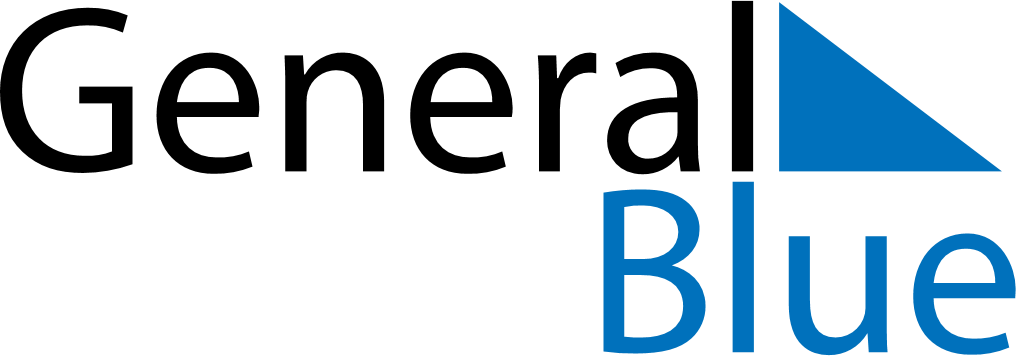 Moldova 2023 HolidaysMoldova 2023 HolidaysDATENAME OF HOLIDAYJanuary 1, 2023SundayNew Year’s DayJanuary 7, 2023SaturdayOrthodox ChristmasMarch 8, 2023WednesdayInternational Women’s DayApril 16, 2023SundayEaster SundayApril 17, 2023MondayEaster MondayApril 24, 2023MondayMemorial DayMay 1, 2023MondayLabour DayMay 9, 2023TuesdayVictory DayAugust 27, 2023SundayIndependence DayAugust 31, 2023ThursdayNational Language DayOctober 7, 2023SaturdayWine DayDecember 25, 2023MondayChristmas Day